第八单元达标测试卷一、我会填空。(每空1分，共26分)1．把一根木条平均分成7份，每份是这根木条的(　　)分之(　　)，写作，3份是这根木条的，读作(　　　　　　)。2．里面有(　　)个；里面有7个(　　)；4个(　　)是。3．用分数表示下面各图中的阴影部分。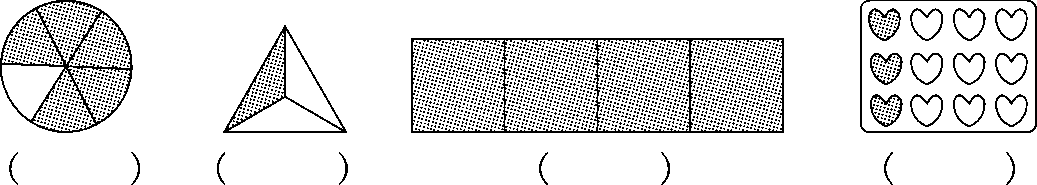 4．看图写分数。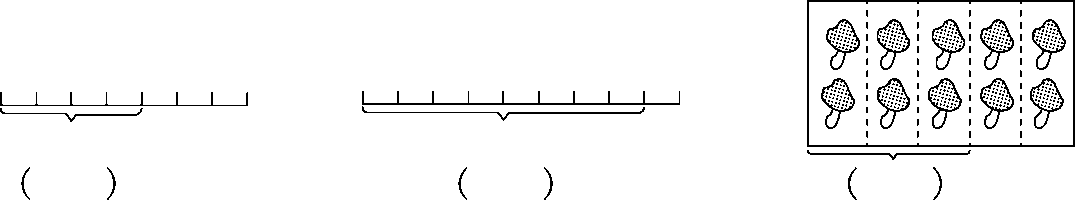 5．计算1－时，可以把1看成，用减去，得。6．一杯可乐林林喝了它的，杯中还有。7．果盘里有16个草莓，明明一次吃了这些草莓的，明明一次吃了(　　)个草莓。二、我会选择。(把正确答案的字母填在括号里)(每题1分，共5分)1．把一块蛋糕平均分成8块，其中的5块用分数表示是(　　)。A．.	B．	C．2．下图中阴影部分不能用表示的是(　　)。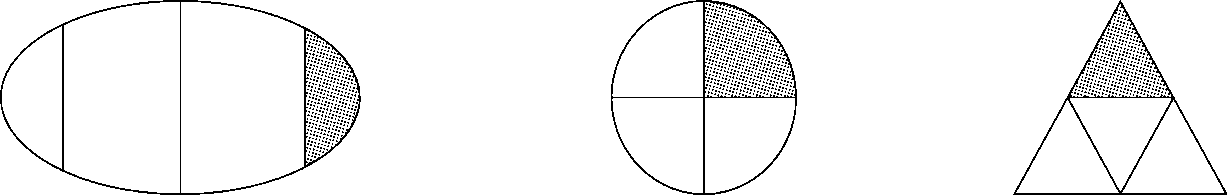 　A　　　　　　　B　　　　　　C3．右边两个图形中阴影部分所表示的分数(　　)。　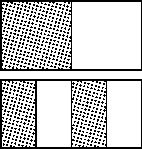 A．上边大	B．下边大	C．一样大4．妈妈买回9支铅笔，小红拿走了5支，小红拿走了这些铅笔的(　　)。A．	B．	C．5．在分数中，6表示(　　)。A．分子	B．取的份数	C．平均分成的份数三、我会比较。(1题6分，2题8分，共14分)1．在里填上“>”“<”或“＝”。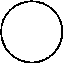 　　　　　　1　　　　12．排一排。(1)　　　　　　(　　)<(　　)<(　　)<(　　)(2)　　1　　　　(　　)>(　　)>(　　)>(　　)四、我会算。(1题4分，2题8分，共12分)1．计算。＋＝	＋＝	－＝	1－＝－＝	＋＝	1－＝	＋＝2．看图列式计算。(1)　　　　　　　　(2)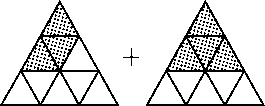 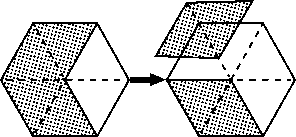 　(　　)(　　)＝(　　)　　(　　)(　　)＝(　　)(3)　　(4)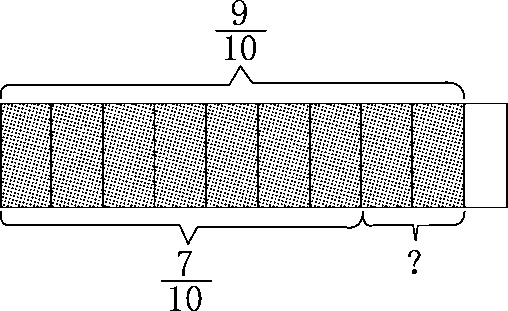 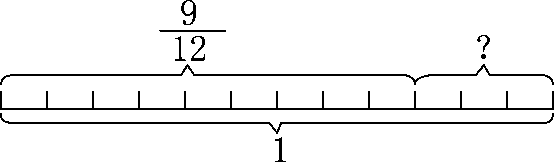 　(　　)(　　)＝(　　)　　　(　　)(　　)＝(　　)五、涂一涂，算一算。(每空2分，共4分)　这些的是(　　)颗。　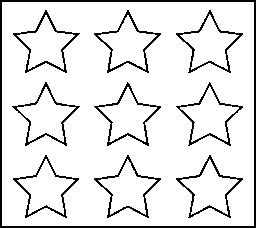 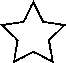 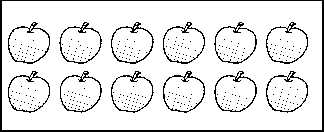 六、我会判断。(对的画“√”，错的画“×”)(每题1分，共5分)1．把一个蛋糕分成6份，每份是这个蛋糕的。	(　　)2．把12支铅笔平均奖给4个同学，每个同学分得支。	(　　)3．一箱苹果的一定比一箱梨的多。	(　　)4．、和中，最大的是，最小的是。	(　　)5．有两个杯子，各装了的水，把它们倒在一个杯子中，正好是满满一杯水。	(　　)七、一杯果汁，小明喝了一半后加满水，又喝了一半，再加满水，最后全部喝完。小明喝的果汁多，还是水多？(5分)八、我会选择。(将正确答案的字母填在括号里)(每题2分，共6分)1．同样的两瓶水，小明喝了第一瓶的，小亮喝了第二瓶的，那么这两瓶中剩下的水相比，(　　)。A．第一瓶多	B．第二瓶多	C．两瓶一样多2．下图是王奶奶家的菜地示意图，种茄子的地占整个菜地的(　　)。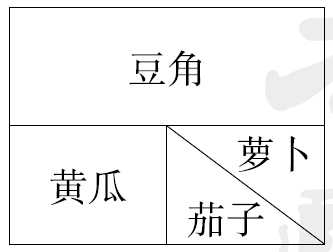 A．	B．	C．　3．(变式题)把一张正方形纸对折、对折、再对折，每份是这张纸的(　　)。A．	B．	C．九、我会画。(3分)有一部分被纸片遮住了。露出来的占总数的，请你画出遮住的。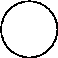 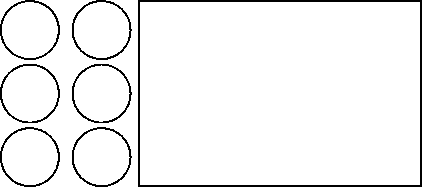 十、解决问题。(每题4分，共20分)1.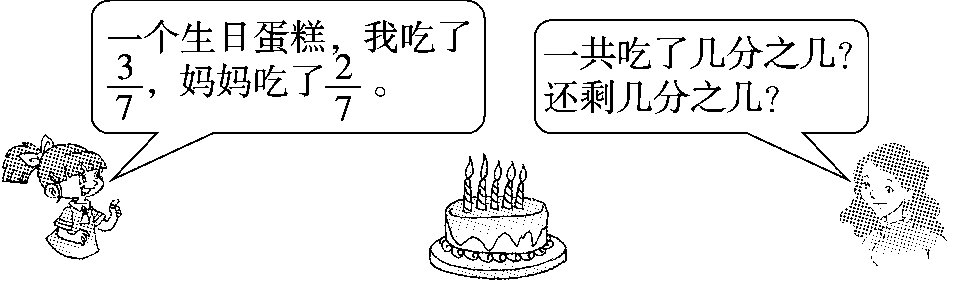 2．(变式题)学校有一块科技种植园，其中的种太空黄瓜，种航豇一号，种太空黄瓜的比种航豇一号的多了这块地的几分之几？3．一堆西瓜共12块(大小相同)，猪八戒吃了这堆西瓜的，孙悟空吃了这堆西瓜的，谁吃得多？多几块？4．三(1)班一共有学生45人，其中男生占总人数的，三(1)班女生占总人数的几分之几？女生有多少人？5．一堆煤重28吨，第一辆车运走这堆煤的，第二辆车运走这堆煤的。两辆车共运走多少吨煤？答案一、1．七　一　　　七分之三2．3　　　3．　　　4．　　　5．　　　6．　7．6二、1．B　2．A　3．C　4．C　5．C三、1．>　>　<　<　＝　＝2．(1)<<<　(2)1>>>四、1．　　　　　　　12．(1)＋＝　(2)－＝(3)－＝　(4)1－＝五、(涂一涂略)6　9六、1．×　[点拨]把一个蛋糕平均分成6份，每份才是这个蛋糕的。2．×3．×　[点拨])一箱苹果和一箱梨的总量不一定相同。4．√　5．×七、＋＝1　小明喝的果汁与水一样多。八、1．B[点拨]同样的两瓶水，喝得多剩下的就少，喝得少剩下的就多。2．B3．C　　[点拨]把正方形纸对折、对折、再对折，相当于把这张纸平均分成了8份。九、画12个，画图略。十、1．＋＝　1－＝2．－＝3．12÷2＝6(块)12÷6＝2(块)　6－2＝4(块)猪八戒吃得多，多4块。4．1－＝　45÷9×4＝20(人)5．28÷7×2＝8(吨)　28÷4×1＝7(吨)　8＋7＝15(吨)